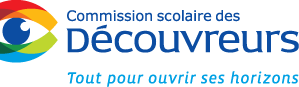 GUIDE DE L’ENSEIGNANTTrousse La Belle et la Bête et autres versions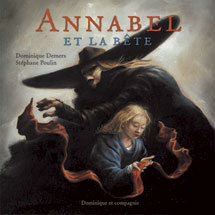 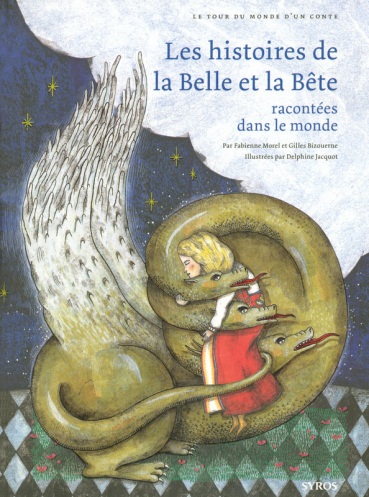 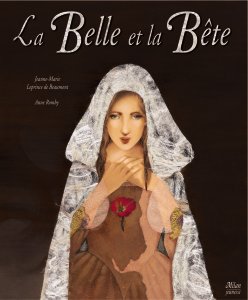 Matériel pédagogique et évaluation en lecture5e année du primaire2013ÉlaborationTous les documents d’accompagnement ont été produits par un comité de travail composé de :Geneviève Baron et Mélanie Boutin, enseignantesAnnie Gagnon, conseillère pédagogiqueCommission scolaire des DécouvreursAnnée scolaire 2012-2013Présentation de la trousseComment enseigner la lecture? Comment évaluer la lecture en tenant compte des quatre critères d’évaluation?  Le présent matériel pédagogique se veut un matériel polyvalent et clé en main permettant d’abord aux enseignants de développer de nouvelles habiletés d’enseignement de la lecture. De plus, il propose un modèle d’évaluation de la lecture complet à partir des quatre critères d’évaluation du MELS: la compréhension des éléments significatifs d’un texte;l’interprétation plausible d’un texte;la justification pertinente des réactions à un texte;le jugement critique sur des textes littéraires.La Belle et la Bête est un conte bien connu des enfants.  Walt Disney, avec la production d’un film, la vente de livres et de figurines représentant les personnages, a grandement participé à la popularité de ce récit au début des années 90. Toutefois, saviez-vous que ce conte a été écrit en 1757? Et qu’il existe plusieurs versions de cette histoire un peu partout dans le monde? Cette trousse permettra aux élèves de découvrir quelques versions de La Belle et la Bête : d’abord celle écrite par Dominique Demers et intitulée Annabel et la Bête, une version bretonne nommée L’homme à la marmite, et finalement le conte original de Jeanne-Marie Leprince de Beaumont. Bonne lecture!ContenuNote : Les albums et les documents d’accompagnement sont disponibles à la médiathèque. Les documents d’accompagnement sont également disponibles sur le Portail de la Commission scolaire.DéroulementNote : Chaque activité proposée dans la trousse est indépendante des autres. Ainsi, un enseignant pourrait décider de ne faire que la lecture interactive ou la partie évaluative par exemple. Toutefois, il est conseillé de respecter l’ordre proposé si plus d’une activité de la trousse est réalisée.1re partieActivités à partir de l’album Annabel et la BêtePrésenter aux élèves la bande-annonce comme élément déclencheur à l’activité. D’une durée d’environ 30 secondes, cette vidéo présente des images du livre et des extraits du texte à la façon d’une bande-annonce de film à succès.A. Placer les élèves en équipe et leur remettre les exemplaires de l’album. À l’aide des documents Lecture interactive et Corrigé aux Annexes A et B, faire la lecture du texte aux élèves. Le Corrigé permet de soutenir le déroulement de l’activité, mais il ne devrait pas constituer un frein ou une limite aux réponses apportées par les élèves puisqu’il n’est pas exhaustif. La lecture interactive offre justement toute la liberté pour utiliser les réponses des élèves comme amorce de discussions ou d’enseignements divers.B. Remettre aux élèves le Carnet de lecture. Les élèves peuvent le compléter de façon individuelle ou en équipe. Le Carnet de lecture n’a pas été conçu pour être évalué puisqu’il ne permet pas de travailler tous les critères selon une représentativité juste. Toutefois, il est possible d’en conserver des traces pour une évaluation en lecture et/ou en écriture à l’aide du Corrigé à l’Annexe C.2e partieÉvaluation à partir du texte L’homme à la marmiteDistribuer le texte aux élèves. Prévoir 15 à 30 minutes pour la lecture individuelle du texte et la prise des notes. Rappeler aux élèves d’utiliser les stratégies de lecture habituelles vues en classe. Remettre aux élèves le Questionnaire et prévoir environ une heure pour répondre aux questions.Accorder plus de temps si nécessaire. Utilisez le Corrigé à l’Annexe D pour la correction.3e partieActivités à partir de l’album La Belle et la BêteFaire une lecture du conte à haute voix, à tour de rôle ou de façon individuelle. Mentionner aux élèves que cette version de l’histoire est la première à avoir été écrite. Au besoin, travaillez le vocabulaire.Faire une appréciation critique de cette version de La Belle et la Bête. À partir de critères, recommandez ou non la lecture de ce conte à un élève de leur âge ou à un adulte.Exemples de critères : (la longueur du texte, les personnages, les péripéties, le vocabulaire, les images, le format de l’album, etc.)
Prolongement possibleRécrire une version moderne du conte La Belle et la Bête.Lire les autres versions du conte racontées dans le monde (recueil Les histoires de la Belle et la Bête racontées dans le monde).Comparez les différentes versions du conte lues.Réagir aux textes en identifiant la version préférée des élèves et expliquer pourquoi.Composer un article de journal relatant les évènements de façon objective.ANNEXESLecture interactiveTitre du livre : Annabel et la BêteAuteur : Dominique DemersIllustrateur : Stéphane PoulinMaison d’édition : Dominique et compagniePuisque les pages ne sont pas numérotées, considérons que la page 1 est celle où l’histoire commence.AVANT LA LECTUREPlanifier sa lectureSurvoler la page couverture (titre, auteure, illustrateur, illustration)Présenter le titre, l’auteure et l’illustrateur.Regarder l’illustration. Elle semble dégager une impression de mystère…Qui est l’homme en noir portant un masque? À quoi sert l’écharpe rouge? Anticiper le contenu à l’aide d’indicesÀ l’aide du résumé de la 4e de couverture, tentez de faire des prédictions.Pourquoi parle-t-on d’une histoire éternelle? Bercée par le bruit des vagues? Lire la dédicace : qui sont les gens mentionnés?Activer les connaissances générales et spécifiquesSavez-vous où se situe le Cap Enragé? Qu’est-ce que la lavande? Formuler l’intention de lectureMaintenant que nous avons fait des liens entre la page couverture et la quatrième de couverture, que voulez-vous découvrir en lisant ce livre?(Nous voulons découvrir le lien entre les deux personnages.)Prévenir les difficultésQuelles stratégies pourrons-nous utiliser pour comprendre de nouveaux mots?(Mots de la même famille, lecture du contexte, dictionnaire, chercher les référents des pronoms de la 3e personne et des autres substituts, analyser la morphologie du mot, émettre une hypothèse sur un terme équivalent, etc.)Que pourrions-nous faire pour nous assurer de bien comprendre l’histoire?(Redire dans nos mots, comparer notre interprétation, formuler des hypothèses, faire un schéma des personnages et de l’histoire, relire les passages plus difficiles, discuter avec un ami, etc.)PENDANT LA LECTUREComprendre et interpréterQuestionner les élèvesPoser des questions pour amener les élèves à :faire des prédictions et les réajuster au fur et à mesure;anticiper la suite du texte à l’aide de ce qui précède;formuler des hypothèses;interpréter le sens du texte;déterminer la structure et l’organisation du texte;préciser le sens de certains mots;déduire à partir d’informations explicites et implicites;faire des liens entre des éléments éloignés (inférence);apporter des justifications;etc.Prendre note qu’il existe plusieurs réponses possibles aux questions d’interprétation et de réaction, et ce, selon les perceptions de chacun.APRÈS LA LECTURERéagir et évaluer l’efficacité de sa démarcheFaire le rappel de l’histoireFinalement, qui était l’homme en noir portant un masque? À quoi servait l’écharpe?Ensemble, nous allons maintenant effectuer le rappel de l’histoire. Quel en est le contenu?Faire des liens avec l’expérience personnelleCet album ressemble-t-il à une œuvre que vous avez déjà lue, vue ou entendue?Avez-vous déjà lu l’histoire de La Belle et la Bête?Partager ses réactionsComment vous sentez-vous après la lecture de cet album? Expliquez. S’assurer que les élèves justifient leurs réactions à l’aide d’exemples pertinents tirés du texte.Apprécier l’œuvreComment avez-vous trouvé cette histoire? Justifiez votre réponse à l’aide de critères (la qualité des images, les caractéristiques des personnages, la richesse du texte, le vocabulaire employé, etc.).Comment avez-vous trouvé la fin? Pourquoi? D’après vous, cette fin convient-elle à l’histoire? Si oui, pourquoi? Qu’auriez-vous écrit à la place? Pistes de réflexion*Utiles entre autres pour la question 6 du Carnet de lecture.Observer le parcours émotionnel d’Annabel. Observer les verbes de parole. Ceux-ci permettent d’exprimer l’émotion ressentie lors de la prise de parole.Observer les adjectifs pour se familiariser au style de l’auteur.Corrigé de la lecture interactiveAccepter toute réponse pertinente.Corrigé du Carnet de lectureTrouvez les caractéristiques physiques et psychologiques des personnages d’Annabel et de la Bête.Accepter toute autre réponse jugée pertinente.Tout au long de l’histoire, la Bête dévoile 6 secrets à Annabel. Complète le tableau suivant en indiquant les trois secrets manquants.L’histoire se déroule au bord de la mer. Dans son texte, l’auteure, Dominique Demers, utilise souvent des mots tirés du champ lexical de la mer. À la page 11, trouve 4 mots et 2 expressions qui font partie du champ lexical de la mer.Parcours ensuite l’album pour trouver d’autres mots ou expressions liés à la mer. Nous en avons repéré onze. Pourras-tu en faire autant?La Bête propose à Annabel une chasse au trésor. Que peut-elle y gagner? La chasse au trésor peut permettre à Annabel de gagner le cœur de la Bête.Que penses-tu de ce prix? Aurais-tu préféré gagner autre chose? Pourquoi? L’élève peut apprécier le prix ou non. Toute proposition ou justification pertinente respectant l’univers du conte créé par l’auteur peut être acceptée.Selon toi, quelle pourrait être la morale de cette histoire? La morale de cette histoire pourrait être Il ne faut pas se fier aux apparences L’habit ne fait pas le moineLa Bête était laide et tous en avaient peur. Pourtant, en vérité, c’était un homme gentil. La Belle a bien fait de ne pas se fier à l’opinion des gens.Accepter toute autre réponse pertinente bien justifiée.Si tu étais la Bête, quel secret aimerais-tu faire découvrir à la Belle? À la manière de Dominique Demers, rédige un court texte afin de présenter ton secret. Assure-toi de conserver les caractéristiques des personnages et de transmettre les émotions qu’ils vivent.Dans son texte, l’élève doit respecter le genre de secret présenté par la Bête à la Belle. Accepter tout secret pertinent. Corrigé de l’évaluation en lecture1. (Compréhension explicite) Pourquoi le père va-t-il chercher des fleurs dans le jardin du château?Pour que ses filles puissent décorer les pots de lait qu’elles iront porter aux laboureurs, pour plaire aux laboureurs.2. (Compréhension implicite) Que veut dire l’auteur lorsqu’il écrit : «Les filles savent y faire avec leur père!» (page 44)?Les filles savent quoi faire pour que leur père accepte leur demande.3. (Compréhension explicite) Pourquoi le père dit-il à ses filles que les fleurs qu’il leur rapporte vont lui couter cher?Parce que si aucune des filles n’accepte de marier l’homme à la marmite, le père mourra. 4. (Compréhension explicite) À la page 52, on peut lire «La moquerie a vite fait place à la jalousie!». Explique ce que veut dire l’auteur.Les sœurs de Lévénès se moquent d’elle parce qu’elle accepte d’épouser un homme laid avec une marmite au derrière. Mais quand elles réalisent que c’est en fait un beau prince riche, elles sont jalouses.5. (Compréhension explicite) Nomme toutes les caractéristiques de la salamandre.Énorme;					Froide;Noire;						Huileuse.Avec des taches jaunes sur le dos;6. (Compréhension explicite) À la page 46, trouve 3 mots ou expressions qui désignent le propriétaire du château.Maitre des lieux;			L’homme à la marmite;Vieillard;				Il.Monseigneur;7. (Compréhension implicite) L’expression Ne plus savoir où donner de la tête signifie être très occupé, débordé, surmené.  Dans le texte, l’auteur utilise plutôt l’expression «Ne plus savoir où donner … du nez!» Qu’est-ce que cela signifie?Cela signifie qu’il y a plusieurs odeurs de fleurs en même temps. Le nez n’arrive plus à les distinguer. Le nez du père de Lévénès n’arrive plus à en distinguer une seule.8. (Interprétation) À la suite de son mariage avec le prince, pourquoi Lévénès décide-t-elle de donner assez d’argent à ses sœurs pour qu’elles puissent faire à leur tour de beaux mariages? Justifie ta réponse en faisant un lien avec le texte.Parce qu’elle est gentille OU Parce que pour elle la famille est importante : Elle a déjà accepté de se marier pour sauver son père.9. (Interprétation)  Pourquoi l’homme à la marmite ne se présente-t-il pas à Lévénès dès son arrivée au château? Justifie ta réponse en faisant un lien avec le texte.Pour lui laisser le temps de s’habituer à son nouvel environnement, le château;Pour lui laisser le temps de s’ennuyer, d’avoir envie de compagnie;À cause de sa laideur, pour ne pas lui faire peur.Parce qu’il est occupé à prendre soin de ses fleurs.Toute autre réponse jugée pertinente qui peut être validée par une référence au texte.10. (Réaction) À la place du père, aurais-tu accepté d’aller cueillir des fleurs dans le jardin du voisin? Justifie ta réponse.Exemples de réponse :Oui, parce que moi aussi j’aurais voulu faire plaisir à mes filles.Non, parce que je sais que je n’ai pas le droit d’aller sans permission chez les gens ni de prendre ce qui ne m’appartient pas.11. (Réaction) Comme Lévénès, aurais-tu été capable de suivre toutes les consignes de l’homme à la marmite pour le libérer de son sort? Justifie ta réponse.Exemples de réponse :Oui, parce que je n’aurais pas voulu qu’il tue mon père.Oui, parce que je suis courageux, chez moi, c’est moi qui tue les araignées.Non, parce que j’ai peur des salamandres, parce que je ne pourrais pas tuer un animal.Accepter toute réponse pertinente bien justifiée à l’aide d’un élément du texte.12. (Jugement critique) On vient de te nommer critique littéraire. Tu dois recommander L’homme à la marmite à un public et expliquer pourquoi.A) À qui recommanderais-tu ce texte? Coche ton choix.B) Choisis 2 éléments parmi les suivants qui te permettront de justifier ta recommandation. Coche tes choix.C) Récris les éléments cochés en A) et B) puis complète le tableau en justifiant tes choix à l’aide d’éléments du texte.Exemples de réponse :Je recommanderais ce texte à des élèves plus jeunes.  Le vocabulaire est facile à comprendre parce qu’il n’y a pas vraiment de mot difficile, sauf ceux expliqués dans le lexique.Je recommanderais ce texte à des jeunes de mon âge.  L’intrigue est captivante parce que même si je me doutais un peu de la fin, j’avais hâte de savoir ce qui arriverait à Lévénès et si l’homme à la marmite réussirait à se débarrasser de sa marmite.Accepter toute réponse pertinente bien justifiée. Les deux  justifications doivent s’appuyer sur des éléments pertinents du texte et permettre de valider chacun des éléments choisis.  Les éléments doivent être en lien avec la personne à qui s’adresse la recommandation.TextesNombre d’exemplairesDocuments d’accompagnement1re partieAlbum Annabel et la Bête (de Dominique Demers)15 Bande-annonce1re partieAlbum Annabel et la Bête (de Dominique Demers)15 A. Lecture interactive (Annexe A)Corrigé (Annexe B)1re partieAlbum Annabel et la Bête (de Dominique Demers)15 B. Carnet de lecture(document élève)Corrigé (Annexe C)2e partieTexte L’homme à la marmite(extrait du recueil Les histoires de la Belle et la Bête racontées dans le monde)1 exemplaire du recueilTexte à reproduire(document élève)Questionnaire(document élève)Corrigé (Annexe D)3e partieAlbum La Belle et la Bête(de Jeanne-Marie Leprince de Beaumont)10QuestionsPagesPourquoi la Bête porte-t-elle un masque?p. 1-2Qui sont les personnages derrière la Belle?p. 3-4Que signifient les expressions nuée de goélands, étouffa un cri, crinière fauve et regard limpide?Pourquoi l’image est-elle sombre?p. 5-6Pourquoi la Belle décide-t-elle de descendre vers la  mer?Pourquoi la Belle est-elle dessinée avec une écharpe rouge?Que signifie l'expression avoir des manières bourrues?Qu’est-ce qu’un voile de poussière d’écume?p. 7-8Que veut dire frondeuse?p. 9-10Qui sont les visiteurs?p. 15-16Qu’est-ce que le petit paradis de cuir, d’or et de papier?Quel est le sentiment nouveau développé par la Belle?Qu’auriez-vous répondu à la question de la Bête? (Auriez-vous aimé rencontrer un roi? Un pirate? Un bandit? Un dragon? Un lutin? Une fée?)Pourquoi la Bête aime-t-elle tant les livres?p. 17-18Pourquoi la Bête décide-t-elle de retirer son masque?Lorsqu’elle voit le visage de la Bête, pourquoi la Belle est-elle surprise plutôt qu’effrayée?Pourquoi la Bête lui dit-elle de partir?Que signifie avoir une voix blanche et être aux abois?p. 19-20Pourquoi la Bête se laisse-t-elle mourir de chagrin dans la petite pièce remplie de livres?Pourquoi la Bête dit-il qu’il est trop tard? Il est trop tard pour quoi?p. 21-22Quel est le lien entre les émotions des personnages et la météo?p. 23-24Dans un conte, on retrouve habituellement un élément merveilleux. Dans ces pages, qu’est-ce qui est merveilleux?p. 25-26Expliquer l’image. En quoi est-elle différente de celle de la page 2?Pensez-vous que la Belle et la Bête s’aiment toujours?p. 27-28Quelle est, selon toi, la signification de la dernière illustration?p.29QuestionsPagesPourquoi la Bête porte-t-elle un masque?On le dit laid et mystérieux…p. 1-2Qui sont les personnages derrière la Belle?Des habitants du village et la Bête.p. 3-4Que signifient les expressions nuée de goélands, étouffa un cri, crinière fauve et regard limpide?Nuée de goélands : Très grand nombre de goélands.Étouffa un cri : Retenir, rendre moins sonore un cri.Crinière fauve : Cheveux d’une couleur tirant sur le roux, rappelant le pelage d’un fauve.Regard limpide : Regard clair, transparent.Pourquoi l’image est-elle sombre?L’illustrateur tente de créer une atmosphère inquiétante. Le temps semble à la tempête (texte), ils sont dans un boisé, les arbres empêchent la lumière de passer.p. 5-6Pourquoi la Belle décide-t-elle de descendre vers la  mer?Parce qu’elle a rêvé que la Bête l’appelait.Pourquoi la Belle est-elle dessinée avec une écharpe rouge?L’écharpe est le signe que la Bête veut voir Annabel, qu’il l’attend.Que signifie l'expression avoir des manières bourrues?Être brusque, bougon.Qu’est-ce qu’un voile de poussière d’écume?Des gouttelettes d’eau qui s’étaient déposées sur les joues d’Annabel.p. 7-8Que veut dire frondeuse?Manifester un gout de la contradiction, de la critique, quelqu’un qui souhaite provoquer.p. 9-10Qui sont les visiteurs?Les personnages des livres de la Bête.p. 15-16Qu’est-ce que le petit paradis de cuir, d’or et de papier?La bibliothèque de la Bête.Quel est le sentiment nouveau développé par la Belle?L’amour.Qu’auriez-vous répondu à la question de la Bête? (Auriez-vous aimé rencontrer un roi? Un pirate? Un bandit? Un dragon? Un lutin? Une fée?)Réponse personnelle.Pourquoi la Bête aime-t-elle tant les livres?Parce que les personnages des livres n’ont pas peur de lui et l’acceptent malgré son aspect physique.p. 17-18Pourquoi la Bête décide-t-elle de retirer son masque?Il a confiance en Annabel, il l’aime, il souhaite lui montrer son vrai visage.Lorsqu’elle voit le visage de la Bête, pourquoi la Belle est-elle surprise plutôt qu’effrayée?Parce que les yeux de la Bête sont encore plus beaux lorsqu’il ne porte pas son masque.Pourquoi la Bête lui dit-elle de partir?Il croit qu’Annabel a ressenti du dégout pour lui.Que signifie avoir une voix blanche et être aux abois?Voix blanche : Voix sans timbre, morne.Être aux abois : Être dans une situation désespérée.p. 19-20Pourquoi la Bête se laisse-t-elle mourir de chagrin dans la petite pièce remplie de livres?La Bête se laisse mourir chagrin parce que la Belle a semblé ressentir du dégout pour lui. Il a choisi la bibliothèque parce que c’est un lieu important pour lui, il ne s’y sent pas seul.Pourquoi la Bête dit-il qu’il est trop tard? Il est trop tard pour quoi?Parce qu’il va mourir. Pour vivre, pour vivre ensemble, pour être heureux, pour marier la Belle, pour avoir des enfants…p. 21-22Quel est le lien entre les émotions des personnages et la météo?Lorsque la Bête se laisse mourir de chagrin, la tempête gronde. Lorsqu’Annabel lui avoue son amour, le beau temps revient.p.23-24Dans un conte, on retrouve habituellement un élément merveilleux. Dans ces pages, qu’est-ce qui est merveilleux?Annabel devient adulte tout d’un coup.p. 25-26Expliquer l’image. En quoi est-elle différente de celle de la page 2?La maison d’Annabel a disparu, le pont est détruit et le château est abandonné. Une route est apparue ainsi que des poteaux d’électricité. Cette image marque le passage du temps.  Pensez-vous que la Belle et la Bête s’aiment toujours?Réponse personnelle.p. 27-28Quelle est, selon toi, la signification de la dernière illustration?Réponse personnelle.p.29AnnabelLa BêteCaractéristiques physiques BlondeBelleYeux lavandeÉcharpe bleueRobe rougeCaractéristiques physiquesBlond (crinière fauve)GrandVêtements sombresÉcharpe rougeGrand chapeauDemi-gantsMasque de cuirYeux noirs (de velours sombres)Laid (cicatrices au visage)Caractéristiques psychologiquesPatiente (déduit)Empathique (déduit)FrondeuseBrave - DéterminéeInsolenteAime les livres (déduit)Caractéristiques psychologiquesMystérieuxSauvageCruel (ne pas accepter, préjugés)Manières bourruesAime les livres et les animaux (déduit)Premier secretNourrir les femelles oiseaux pendant qu’elles couvent leurs œufs.Deuxième secretLe ballet (la danse) des dauphins.Troisième secretLa danse des algues sous l’eau.Quatrième secretLe scintillement des parois de la grotte après la pluie.Cinquième secretLe lever de lune au-dessus du Cap Enragé.Sixième secretLa bibliothèque de la Bête (paradis de cuir, d’or et de papier) où il ne se sent jamais seul.Mots et expressions présents à la page 11Mots : Ile, anse, algues, vagues, ramèrentExpressions : dauphin bondissait sur le dos de la mer, frémir sous la caresse de l’eau.Mots et expressions présents dans tout l’albumCap Enragé, la côte, page1Mer, nuée de goélands, page 6Les vagues éclaboussaient ses chevilles, un voile de poussière d’écume brillait sur ses joues, page 7Récif, page 9Berge, baie, page 15Ses pensées dérivaient, page 21Annabelle sentit une marée fabuleuse l’envahir, page 24210Fournit une réponse appropriéeFournit une réponse appropriée, mais incomplèteFournit une réponse inappropriée210Fournit une réponse appropriéeFournit une réponse appropriée, mais incomplèteFournit une réponse inappropriée210Fournit une réponse appropriéeFournit une réponse appropriée, mais incomplèteFournit une réponse inappropriée420L’explication est adéquate et présentée de manière précise.L’explication est adéquate, mais elle est imprécise.L’explication n’est pas adéquate. 210Tous les éléments de la réponse sont présents.Trois éléments de la réponse sont présents.Deux  éléments ou moins de réponses sont présents. 210Les trois éléments de la réponse sont présents.Deux éléments de la réponse sont présents.Un élément ou aucun élément de réponse est présent. 210Fournit une réponse appropriéeFournit une réponse appropriée, mais incomplèteFournit une réponse inappropriée210Fournit une réponse adéquate appuyée sur un élément pertinent du texte.Fournit une réponse adéquate imprécise ou non appuyée sur un élément pertinent du texte.Fournit une réponse inappropriée, injustifiée ou  dont la justification ne s’appuie pas sur un élément pertinent du texte.320Fournit une réponse adéquate appuyée sur un élément pertinent du texte.Fournit une réponse adéquate imprécise ou non appuyée sur un élément pertinent du texte.Fournit une réponse inappropriée, injustifiée ou  dont la justification ne s’appuie pas sur un élément pertinent du texte.20Justifie sa réaction à l’aide d’éléments du texte, de son expérience personnelle ou d’autres œuvres.Justifie sa réaction de façon très sommaire ou ne justifie pas sa réaction.20Justifie sa réaction à l’aide d’éléments du texte, de son expérience personnelle ou d’autres œuvres.Justifie sa réaction de façon très sommaire ou ne justifie pas sa réaction.54320Utilise pertinemment les critères d’appréciation. Appuie son jugement à l’aide d’éléments du texte tous pertinents.Utilise pertinemment un critère d’appréciation. Appuie son jugement à l’aide d’éléments du texte assez pertinents.Utilise les critères d’appréciation avec maladresse. Appuie son jugement à l’aide d’éléments du texte.Utilise les critères d’appréciation de manière non pertinente. Appuie maladroitement son jugement à l’aide d’éléments du texte.Ne parvient pas à utiliser les critères d’appréciation. Ne réfère pas à des éléments du texte.